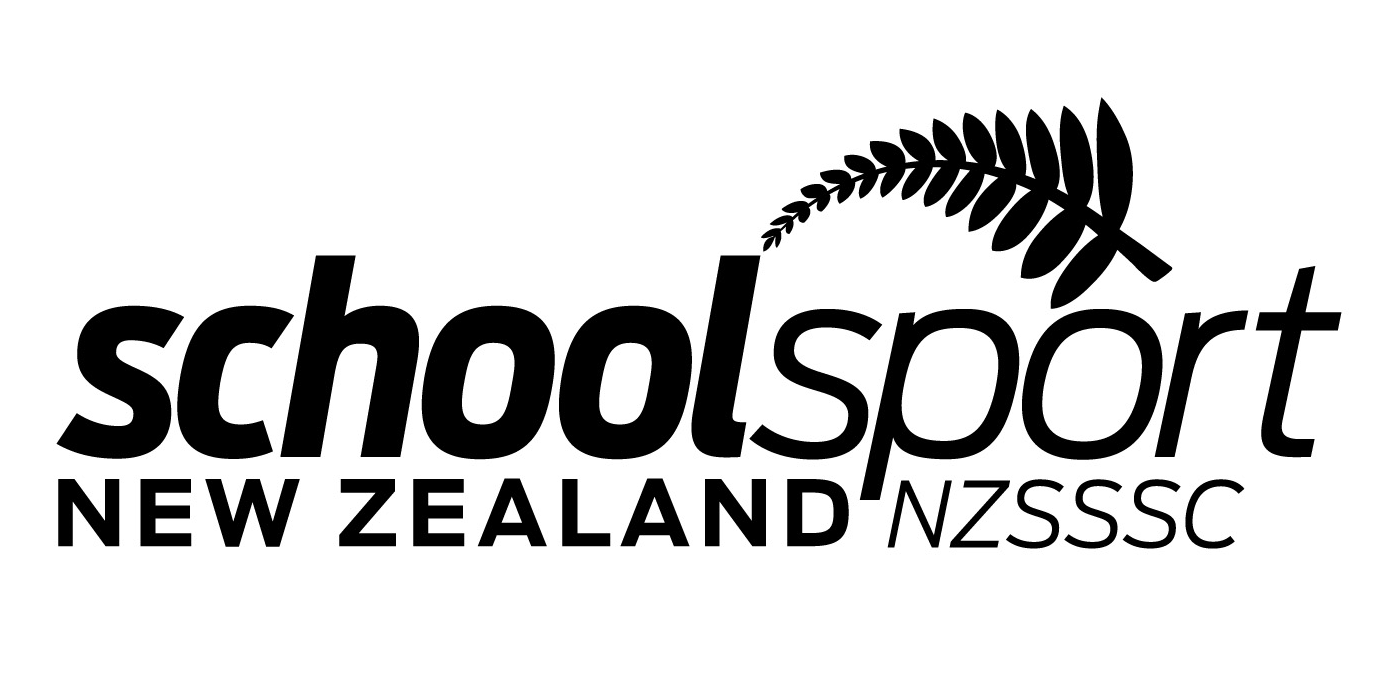 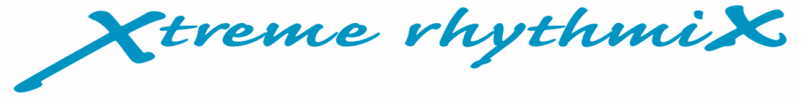 ENTRY FORMNEW ZEALAND NATIONAL SECONDARY SCHOOLS RHYTHMIC GYMNASTICS CHAMPIONSHIPS 14 & 15 September 2019BARFOOT & THOMPSON STADIUM, 203 KOHIMARAMA ROAD, SELWYN COLLEGE, KOHIMARAMA The Championships are open to all students who attend a New Zealand secondary school in Years 9-13. The New Zealand Secondary Schools Gymnastics Championships is a fun, participatory event where participants do not need to qualify to enter. This event is not a qualifying event for the New Zealand Gymnastics Championships.  All manuals are available on the Gymnastics NZ website. COMPETITION LEVELS FOR RHYTHMIC GYMNASTICS AREGROUPYear 9-10 Group Year 11-13 Group INDIVIDUAL Open C
Club CClub B
Club A International RHYTHMIC GYMNASTICS (RG) COMPETITION REQUIREMENTSFor the specific competition requirements please refer to the New Zealand Secondary Schools Rhythmic Gymnastics Manual. https://www.gymnasticsnz.com/wp-content/uploads/2019/04/2019-NZSS-RHYTHMIC-Gymnastics-Manual.pdfAll competitors who are enrolled full-time at a secondary school and are aged under 19 years on 1 January in the year of competition are eligible to seek qualification for entry to the Championships. If the total number of entries exceeds the maximum number that can be accommodated, the hosting club reserves the right to restrict the number of entries that will be accepted. Entries will only be accepted from secondary schools. It is the responsibility of the secondary school to ensure that the competitors comply with the NZSSSC eligibility guidelines. In Rhythmic Gymnastics the group event consists of the required number of gymnasts from the same school. There are no composite school teams. Music All participants must bring a copy of their music on a clearly labelled CD. All music must be handed in at least one hour prior to their competition starting time. Participants must also bring a back up CD. Please label CD’s with the following: School Name
Athlete Name
Code, Level and apparatuseg; Epsom Girls Grammar School
Sarah Smith 
Rhythmic Gymnastics, Club B - Hoop Uniform All athletes are required to compete in leotards and otherwise wear their school tracksuits.  In the team and group competitions each member of the team is required to wear the same uniform. No jewellery may be worn with the exception of one small stud earring in each ear.   Long hair should be securely tied up to ensure it does not create a safety hazard. Competition numbers are not required to be worn. Coaches The minimum number of coaches required to be on the competition floor is one per code. The Gymnastics NZ requirement that ‘coaches must be accredited at the required competency level’ is not required for this event. Awards Medals will be awarded to the first three individual all-around place getters in each division. Certificates will be awarded to the first six individual all-around place getters in each division. Medals and certificates will be awarded to each member of the first three place getters in the team and group events. Withdrawals and Refunds The only refund given to an athlete who withdraws from entering the New Zealand Secondary Schools Gymnastics Championships will be for medical reasons. A refund based on 80% of the entry fee will be processed once the school has submitted a completed Request for Withdrawal form and the athlete’s medical certificate to Xtreme Rhythmix.   No other refunds will be given for other costs/fees related with entering the event. Please submit medical certificates and requests for withdrawals forms by 22 September at the latest. Refunds will not be processed after this date. Accreditation All event participants, coaches and support staff will receive an accreditation pass based on their registration. Accreditation passes allow free entry into the venue. Only participants competing in the current session will be allowed into the competition area. All other participants are to remain in the spectator area supporting their team. Only registered staff will be accredited and allowed onto the competition floor. Staff Accreditation A maximum of one staff member per code entered per school will be accredited. 